  FESTIVAL DE CINEMA ITALIANO (44)▲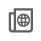 Ver fonte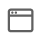 Ver fonteVer fonteVer fonteVer fonteVer fonteVer fonteVer fonteVer fonteVer fonteVer fonteVer fonteVer fonteVer fonteVer fonteVer fonteVer fonteVer fonteVer fonteVer fonteVer fonteVer fonteVer fonteVer fonteVer fonte  FESTIVAL DE CINEMA ITALIANO (33)▲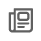 Ver fonteVer fonteVer fonteVer fonteVer fonteVer fonteVer fonteVer fonteVer fonteVer fonteVer fonteVer fonteVer fonteVer fonte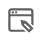 Ver fonteVer fonteVer fonteVer fonteVer fonteVer fonteVer fonteVer fonteVer fonteVer fonteVer fonteVer fonteVer fonteVer fonteVer fonteVer fonteVer fonte